G3 Réviser les cours – LIEBEAUX-GUTHThème 1 : Dynamiques territoriales de la France contemporaineLes espaces de faible densité (espaces ruraux, montagnes, secteurs touristiques peu urbanisés) et leurs atouts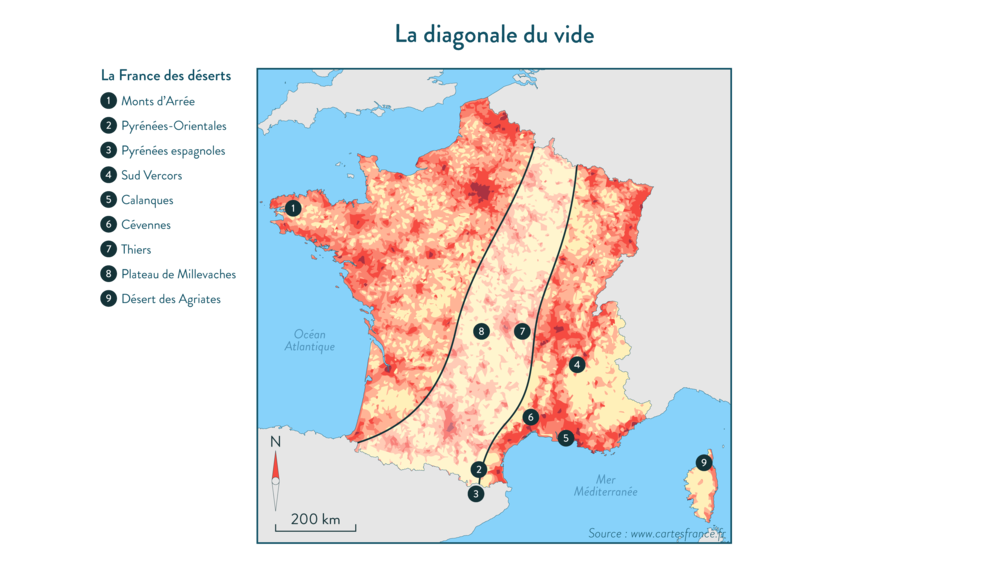 https://www.schoolmouv.fr/http://www.lelivrescolaire.fr/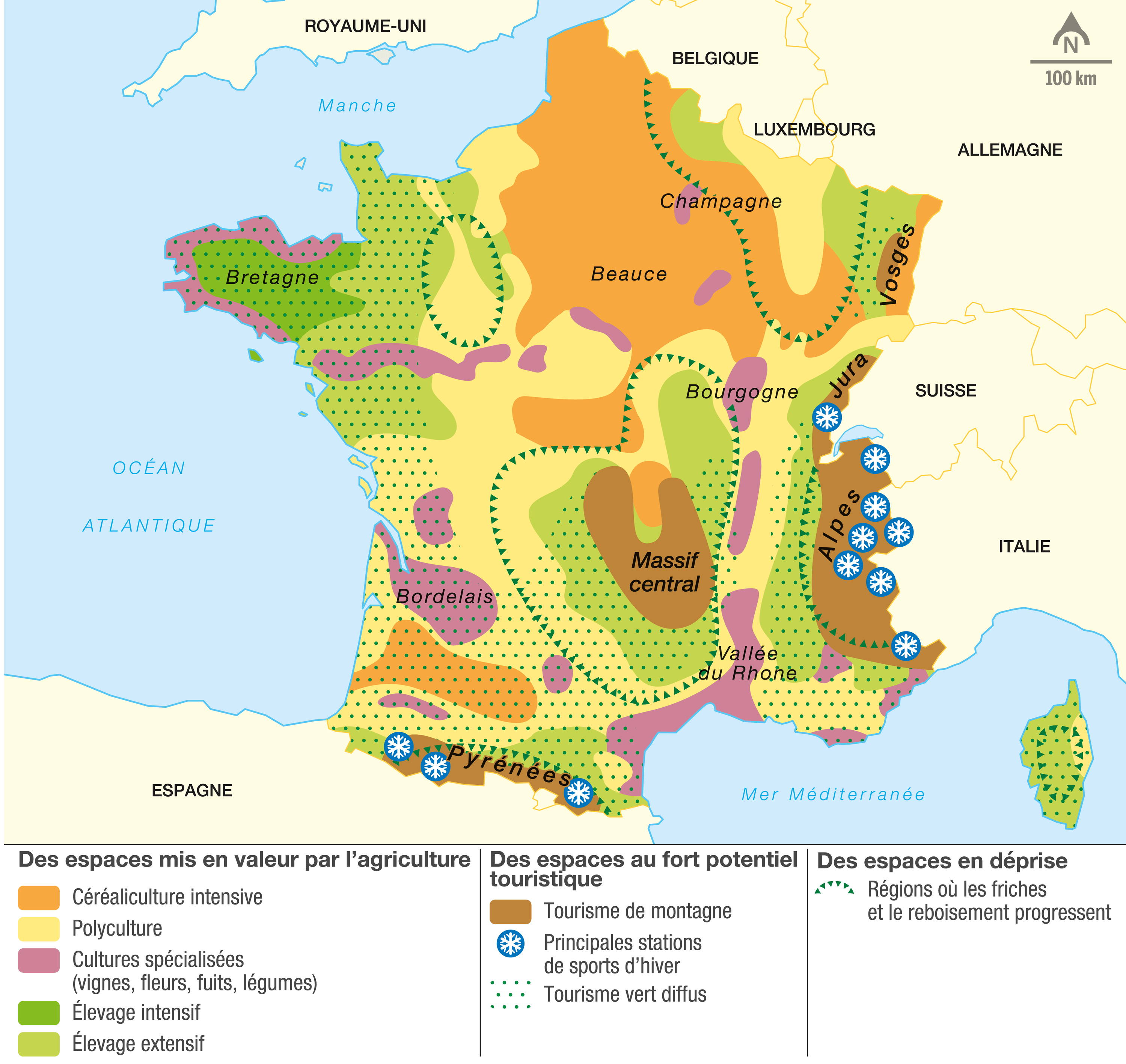 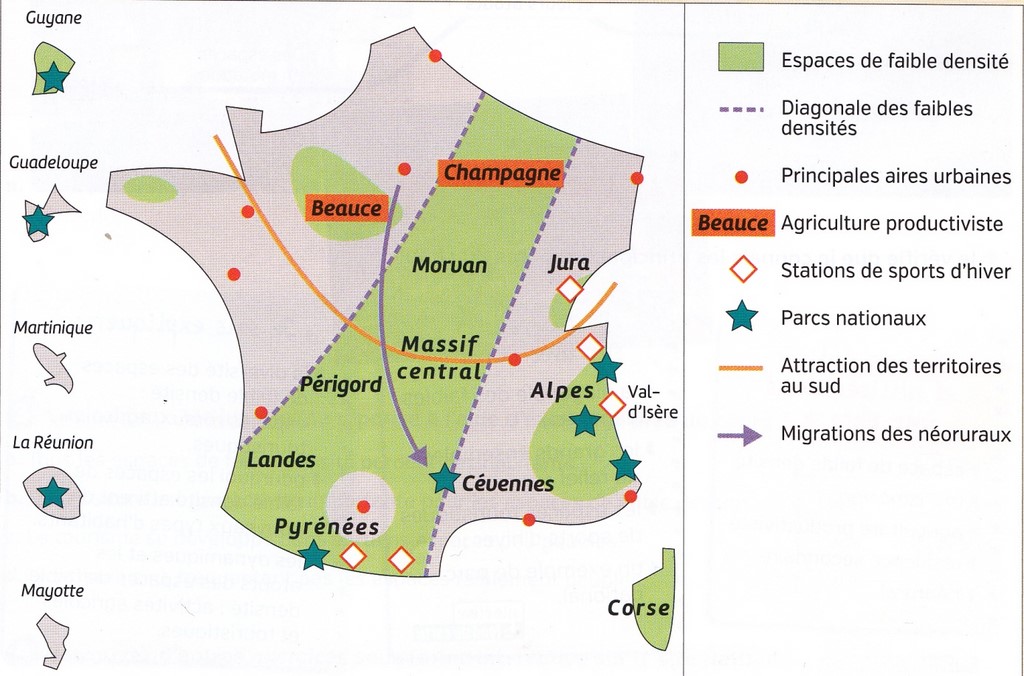 http://www.hist-geo.fr/phttps://sites.google.com/site/piegeraitheroshogi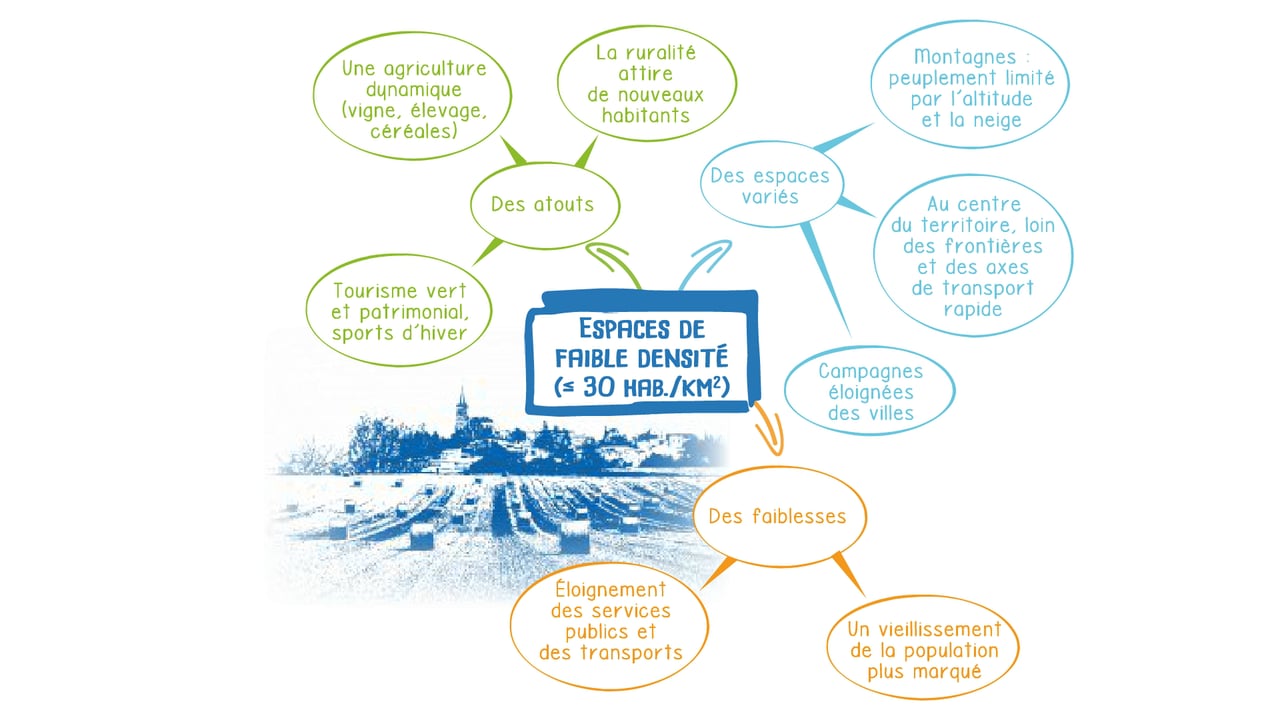 1) Définir les espaces de faible densitéDéfinition, présence et importance en France2) Citer des types différents d’espaces à faible densité humaine3) Connaitre les contraintes naturelles et les associer à des espaces4) Connaitre les caractéristiques des espaces à faible densité5) Connaitre les atouts ( les modes d’exploitation)  des espaces à faible densité	- les espaces naturels à préserver : les parcs naturels*	Espaces récréatifs de loisirs, normes, définitions, contraintes liées, 	- les espaces productifs+ une agriculture variée et performante : l’agriculture productiviste*, l’agriculture industrielle liée aux grandes industries de l’agroalimentaireActivité agricole à haute valeur ajoutée : la viticulture ( le bordelais)+ Des espaces touristiques – les contraintes sont aménagées = stations de ski, tourisme vert*Exploitation du patrimoine culturel et naturel- Un cadre de vie attractifQui attire les retraités, les néoruraux* (actifs)= développement de nouvelles activités :Citer des exemples et les situer sur une carte